«Чудеса на Новый Год»26 декабря воспитанники подготовительной группы "Морошка" стали свидетелями пропажи  Деда Мороза. С помощью Марфушеньки узнали виновника кражи -  Бармалея. Чтобы спасти праздник, ребята участвовали в играх с Марфушей, с бабой Ягой, со Снегурочкой. Они собрались в музыкальный оркестр, исполнили танцы "Вьюженка" и «Морозцы» и песни. После спасения Деда мороза дети могли наблюдать за магическим зажжением ёлочки и чудесным появлением волшебного аппарата, который менял снежинки на подарки.Утренник прошел в веселой и дружной атмосфере. Поздравляем всех наступающим Новым годом и желаем исполнения мечты.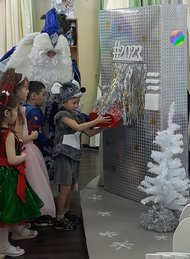 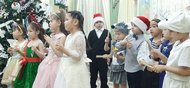 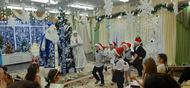 